MEETING de SOLIDARITE ANTI-IMPERIALISTEVENDREDI 15 JANVIER à partir de 18h (heure française)Quelles réponses face à l'aggravation des menaces impérialio-sionistes et réactionnaires au Maghreb et au Sahel ?Quelles défenses efficaces des Etats nationaux dans l'intérêt des masses populaires ?Quelles initiatives de solidarité avec les luttes des peuples Sahraoui et Palestinien ?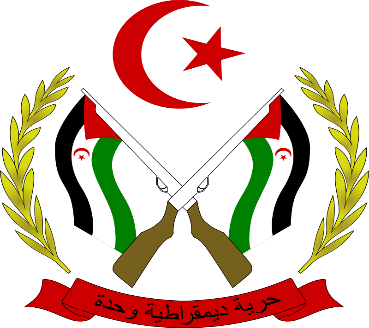 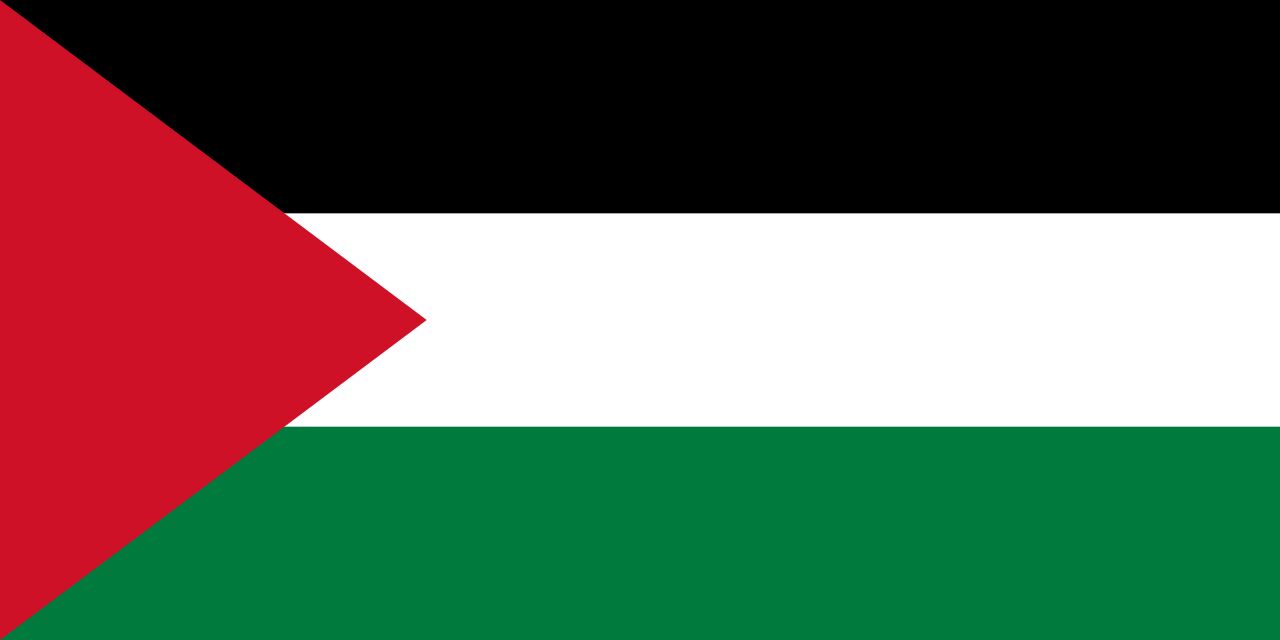 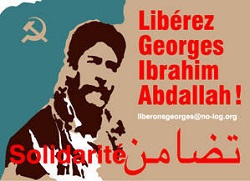 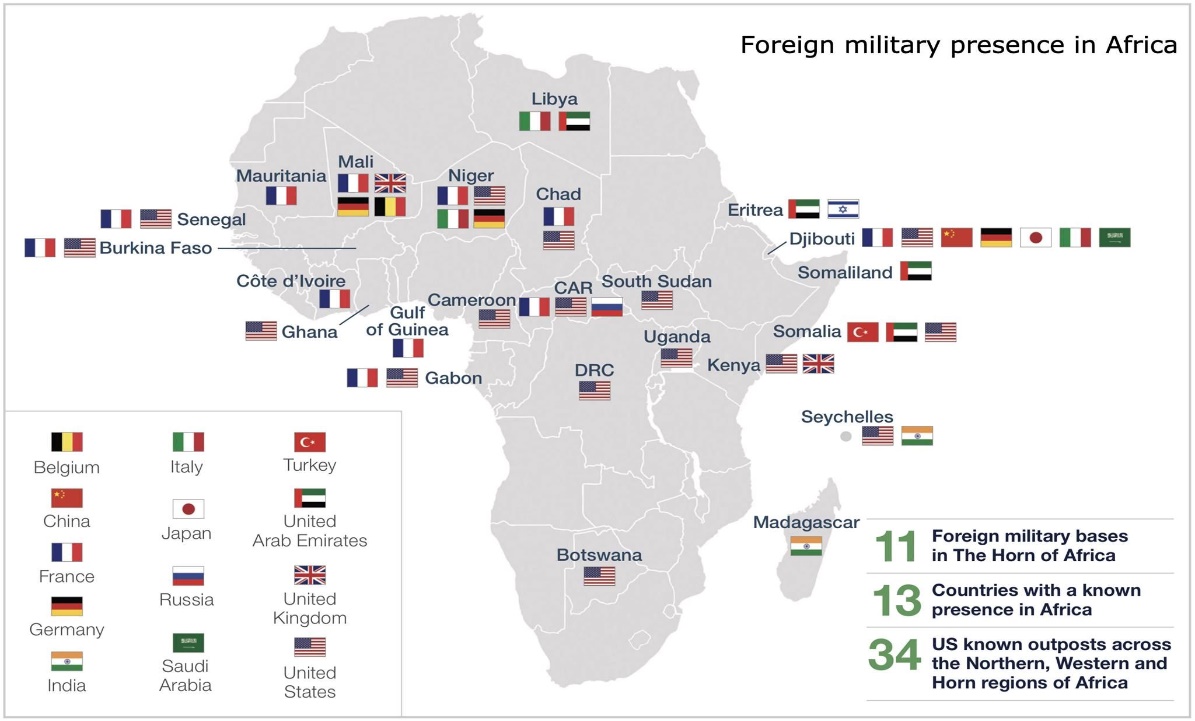 Avec la participation de : Saïd BOUAMAMA, Georges Abdallah IBRAHIM (message de la prison de Lannemezan), Adel SAMARA (Ramallah, Palestine occupée), Mohamed SIDATI (Front Polisario, RASD), Aziz MNEBHI, Tahar ELMOAEZ, Roland DIAGNE, Michèle DECASTER, Kamel BADAOUIPour rejoindre le Meeting sur la plateforme numérique ZOOM :
https://us02web.zoom.us/j/82213132374?pwd=eVdwcmFOdUFZZDk3VW1IY1VFZEdZQT09En cas de besoin : 
ID: 822 1313 2374
Passcode: 398410